ITU WRC-23: 1240-1300 MHz 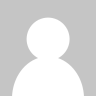 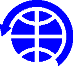 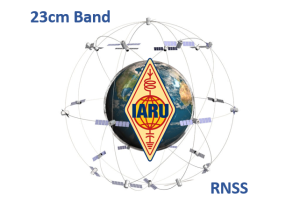 